APPENDIX 3: Lock-Up* Exceptional Access Request (Please complete & forward to the Head of School/Centre Director for authorisation)I certify that I have read the DCU Out of Hours policy document and that the work detailed above complies with the terms and conditions of out of hours accessTo be completed by Head of school/centre director* Lock-Up = 6pm Saturday – 9am Sunday; 6pm Sunday – 7am Monday; 6pm Bank Holiday Monday – 7am Tuesday. Specified days (pre-notified) at Christmas & Easter.** Those requiring access must already be authorised by Head of School / Centre to work ‘Out of Hours’Name of Requester(Academic Supervisor / Staff member)School / Centre / UnitDate & Time access is requiredProposed WorkWhy can this work not be completed during normal / out of hours times?Has this work been risk assessed & signed off by Head of School / Centre? Names of those who require access**Locations where work will be carried out (Building & Room Number(s))Estimated duration of work (Start & Finish dates/times)Signature of Requester: ________________________________         Date: ________________I hereby authorise exceptional access during ‘Lock Up’ for the dates & times & persons noted above: Signature:      ___________________________________________Print Name:    ___________________________________________   Date:   _______________Head of school / centre director to forward authorisation by e-mail to the HEALTH & SAFETY office (safety@dcu.ie) and security (helpdesk.estates@dcu.ie).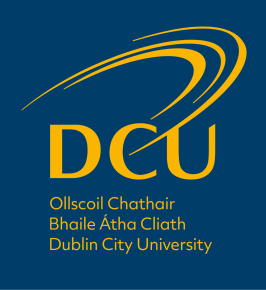 